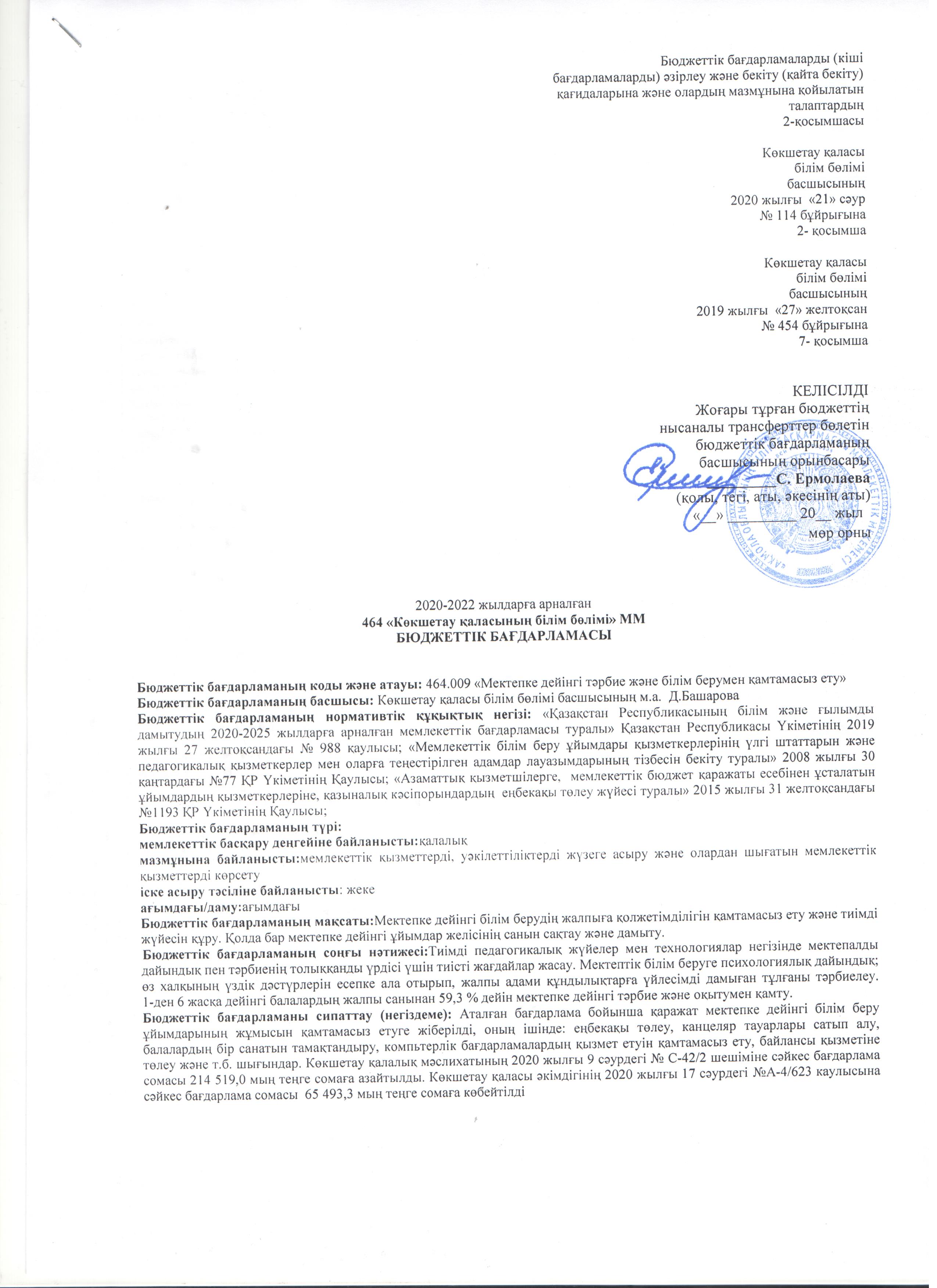 Бюджеттік кіші бағдарламаның коды және атауы:011 «Республикалық бюджет трансферті есебінен»Бюджеттік кіші бағдарламаның түрі:  мазмұнына байланысты:Мемлекеттік қызметтерді, уәкілеттіліктерді жүзеге асыру және олардан шығатын мемлекеттік қызметтерді көрсетуағымдағы/даму:ағымдағыБюджеттік ішкі бағдарламаны сипаттау (негіздеме): азаматтық қызметшілерге жалақы мөлшерін  ең төменгі жалақыдан төмен еңбекақы ұлғайту,  азаматтық қызметшілерге жалақысын арттыру, 25%, біліктілік санатына қосымша.Бюджеттік бағдарлама бойынша шығындар, барлығыБюджеттік кіші бағдарламаның коды және атауы: 015 «Жергілікті бюджет қаражаты есебінен»Бюджеттік кіші бағдарламаның түрі:  мазмұнына байланысты:Мемлекеттік қызметтерді, уәкілеттіліктерді жүзеге асыру және олардан шығатын мемлекеттік қызметтерді көрсетуағымдағы/даму:ағымдағыБюджеттік кіші бағдарламаны сипаттау (негіздеме): Аталған бағдарлама бойынша қаражат мектепке дейінгі білім беру ұйымдарының жұмысын қамтамасыз етуге жіберілді, оның ішінде: еңбекақы төлеу, канцеляр тауарлары сатып алу, балалардың бір санатын тамақтандыру, компьтерлік бағдарламалардың қызмет етуін қамтамасыз ету, байлансы қызметіне төлеу және т.б. шығындар.Бюджеттік бағдарлама бойынша шығындар, барлығыБюджеттік кіші бағдарламаның коды және атауы: 028 «Облыстық бюджеттен берілетін трансферттер есебінен»Бюджеттік кіші бағдарламаның түрі:  мазмұнына байланысты:Мемлекеттік қызметтерді, уәкілеттіліктерді жүзеге асыру және олардан шығатын мемлекеттік қызметтерді көрсетуағымдағы/даму:ағымдағыБюджеттік кіші бағдарламаны сипаттау (негіздеме): 42 күнтізбелік күннен 56 күнге дейін демалыстың ұлғаюынаБюджеттік бағдарлама бойынша шығындар, барлығыБюджеттік кіші бағдарламаның коды және атауы: 034 «Облыстық бюджеттің ішкі көздерінің қаражатынан берілетін кредиттер есебінен»Бюджеттік кіші бағдарламаның түрі:  мазмұнына байланысты: Мемлекеттік қызметтерді, уәкілеттіліктерді жүзеге асыру және олардан шығатын мемлекеттік қызметтерді көрсетуағымдағы/даму:ағымдағыБюджеттік кіші бағдарламаны сипаттау (негіздеме): Ағымдағы жөндеу жұмыстарын жүргізу, білім беру ұйымдарындаБюджеттік бағдарлама бойынша шығындар, барлығыБюджеттік бағдарлама бойынша шығындар, барлығыБюджеттік бағдарлама бойынша шығындар, барлығыБюджеттік бағдарлама бойынша шығындар, барлығыБюджеттік бағдарлама бойынша шығындар, барлығыБюджеттік бағдарлама бойынша шығындар, барлығыБюджеттік бағдарлама бойынша шығындар, барлығыБюджеттік бағдарлама бойынша шығындар, барлығыБюджеттік бағдарлама бойынша шығындарӨлшем бірлігіЕсепті жылАғымдағы жыл жоспарыЖоспарлы кезеңЖоспарлы кезеңЖоспарлы кезеңБюджеттік бағдарлама бойынша шығындарӨлшем бірлігі2018 ж2019 ж2020 ж                              2021 жыл2022 жылРеспубликалық бюджет трансферттер есебіненмың теңге217458,0269 818,01). Еңбек және халықты әлеуметтік қорғау министрлігі -  азаматтық қызметшілерге жалақы мөлшерін ұлғайту17 356,02). Азаматтық қызметшілердің, мемлекеттік бюджет қаражаты есебінен ұсталатын ұйымдар қызметкерлерінің, қазыналық кәсіпорындар қызметкерлерінің жекелеген санаттарының жалақысын арттыруға, 25%200 102,0221 845,03). Біліктілік санатына қосымша47 973,0Облыстық бюджеттен берілетін трансферттерге байланысты (демалыс күндерін көбейту төлемі 42 күнтізбелік күннен 56 күнге дейін)51 266,0Облыстық бюджеттің ішкі көздерінің қаражатынан берілетін кредиттер есебіненмың теңге65 493,3Ағымдағы жөндеу жұмыстарын жүргізу65 493,3Жергілікті бюджет есебіненмың теңге235 327,0261424,5283 959,0245 853,0251 385,0Бюджеттік бағдарлама бойынша шығындардың барлығымың теңге235 327,0478 882,5670 536,3245 853,0251 385,0Тікелей нәтиже көрсеткіштеріӨлшем бірлігіЕсеп жылыАғымдағы жылдың жоспарыЖоспарлы кезеңЖоспарлы кезеңЖоспарлы кезеңТікелей нәтиже көрсеткіштеріӨлшем бірлігі2018 жыл2019 жыл2020 жыл2021 жыл2022 жыл1). Еңбек және халықты әлеуметтік қорғау министрлігі -  азаматтық қызметшілерге жалақы мөлшерін ұлғайтуШт.м. және пед.ставкалар88,52). Азаматтық қызметшілердің, мемлекеттік бюджет қаражаты есебінен ұсталатын ұйымдар қызметкерлерінің, қазыналық кәсіпорындар қызметкерлерінің жекелеген санаттарының жалақысын арттыруға, 25%1 985,582 079,033). Біліктілік санатына қосымшаадамПедагог-мастер – 15, пед-исследователь – 163, пед-эксперт – 120, пед-модератор -77, барл - 375Бюджеттік кіші бағдарламалар бойынша шығындар Өлшем бірлігіЕсепті жыл2018Ағымдағы жыл жоспары2019Жоспарлы кезеңЖоспарлы кезеңЖоспарлы кезеңБюджеттік кіші бағдарламалар бойынша шығындар Өлшем бірлігіЕсепті жыл2018Ағымдағы жыл жоспары20192020 ж2021 ж2022 ж1234567Бюджеттік кіші бағдарламалар бойынша шығындардың барлығы Мың теңге217 458,0269 818,0Тікелей нәтиже көрсеткіштеріӨлшем бірлігіЕсепті жылАғымдағы жыл жоспарыЖоспарлы кезеңЖоспарлы кезеңЖоспарлы кезең2018 жыл2019 жыл2020 жыл2021 жыл2022 жыл1)Осы бағдарламаның аясында қаржыландырылатын мемлекеттік мектепке дейінгі ұйымдарға баратын балалардың саны адам1903103103103102) Жергілікті (қалалық) бюджеттен қаржыландырылатын мемлекеттік МДҰ орындардың саны  орын1903103103103103). Зерек жаңа балабақшасын жабдықтауҰйымдар1Бюджеттік кіші бағдарламалар бойынша шығындар Өлшем бірлігіЕсепті жыл2018Ағымдағы жыл жоспары2019Жоспарлы кезеңЖоспарлы кезеңЖоспарлы кезеңБюджеттік кіші бағдарламалар бойынша шығындар Өлшем бірлігіЕсепті жыл2018Ағымдағы жыл жоспары20192020 ж2021 ж2022 ж1234567Бюджеттік кіші бағдарламалар бойынша шығындардың барлығы Мың теңге235 327,0261424,5283 959,0245 853,0251 385,0Тікелей нәтиже көрсеткіштеріӨлшем бірлігіЕсеп жылыАғымдағы жылдың жоспарыЖоспарлы кезеңЖоспарлы кезеңЖоспарлы кезеңТікелей нәтиже көрсеткіштеріӨлшем бірлігі2018 жыл2019 жыл2020 жыл2021 жыл2022 жылДемалыстың төлемі 42 күнтізбелік күннен 56 күнге дейінШт.м. және пед.ставкалар      1 005,8Бюджеттік кіші бағдарламалар бойынша шығындар Өлшем бірлігіЕсепті жыл2018Ағымдағы жыл жоспары2019Жоспарлы кезеңЖоспарлы кезеңЖоспарлы кезеңБюджеттік кіші бағдарламалар бойынша шығындар Өлшем бірлігіЕсепті жыл2018Ағымдағы жыл жоспары20192020 ж2021 ж2022 ж1234567Бюджеттік кіші бағдарламалар бойынша шығындардың барлығы Мың теңге51 266,0Тікелей нәтиже көрсеткіштеріӨлшем бірлігіЕсеп жылыАғымдағы жылдың жоспарыЖоспарлы кезеңЖоспарлы кезеңЖоспарлы кезеңТікелей нәтиже көрсеткіштеріӨлшем бірлігі2018 жыл2019 жыл2020 жыл2021 жыл2022 жылАғымдағы жөндеу жұмыстарын жүргізуҰйымдар1Облыстық бюджеттің ішкі көздерінің қаражатынан берілетін кредиттер есебіненӨлшем бірлігіЕсепті жыл2018Ағымдағы жыл жоспары2019Жоспарлы кезеңЖоспарлы кезеңЖоспарлы кезеңОблыстық бюджеттің ішкі көздерінің қаражатынан берілетін кредиттер есебіненӨлшем бірлігіЕсепті жыл2018Ағымдағы жыл жоспары20192020 ж2021 ж2022 ж1234567Бюджеттік кіші бағдарламалар бойынша шығындардың барлығы Мың теңге15208,0